注册进入登录页面，点击红框中的链接，跳转到相应页面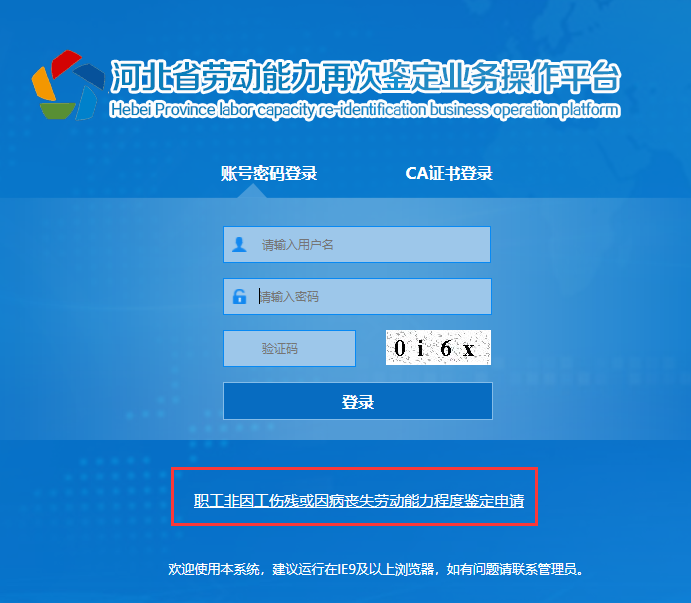 然后再点击“还没有账号？赶紧注册吧”，注册账号。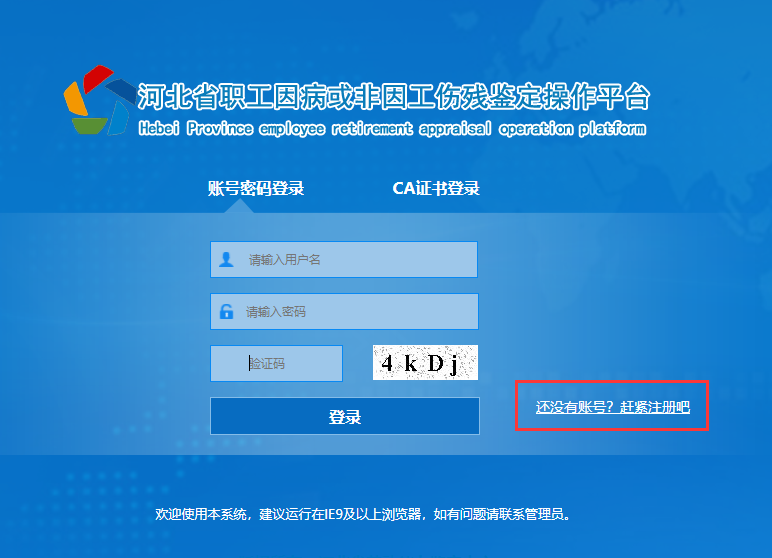 进入注册信息填写页面，先点击“请下载委托书并上传盖章扫描件”下载word文件，填写完文件上的内容，并加盖公章，然后扫描或拍照上传到“图片”项中。填写完成，注册成功后等待工作人员审核，审核结果会以短信形式下发至联系人手机，请注意查收。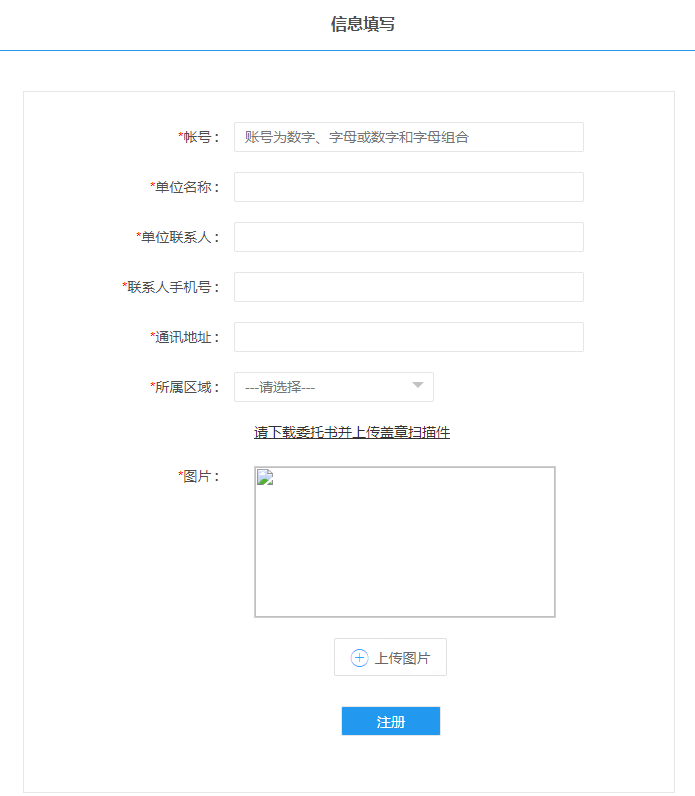 申报2.1、申报账号审核通过，初始密码为“btjd@123”，使用账号、密码登录系统，点击左菜单因病非因工鉴定----->因病非因工鉴定申请；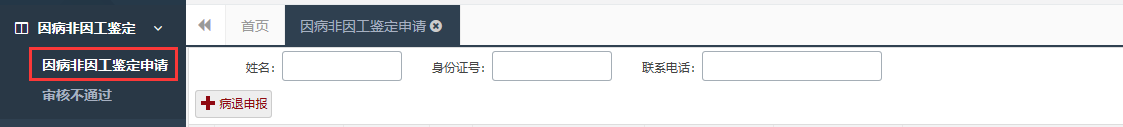 点击按钮“病退申报”，弹出信息填写页面，页面分为基本信息和资料两部分基本信息按页面显示的各项信息填写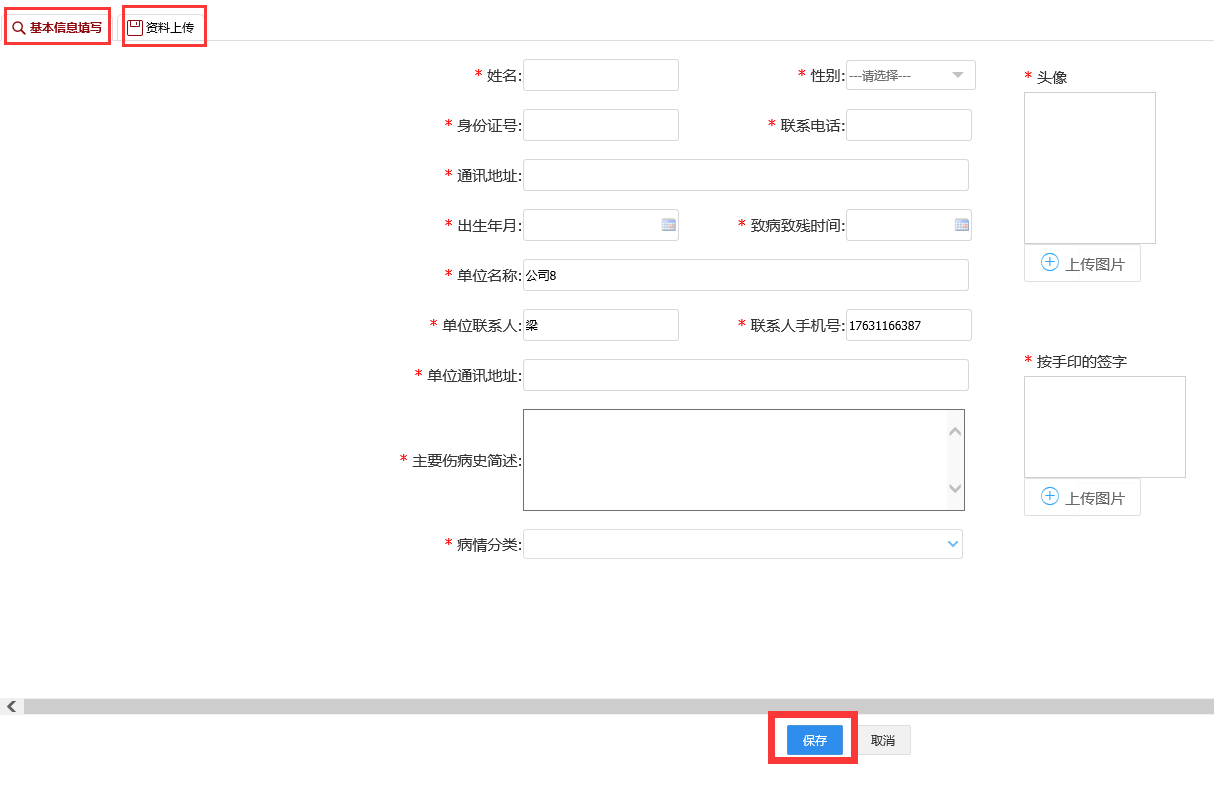 资料按资料类型上传对应项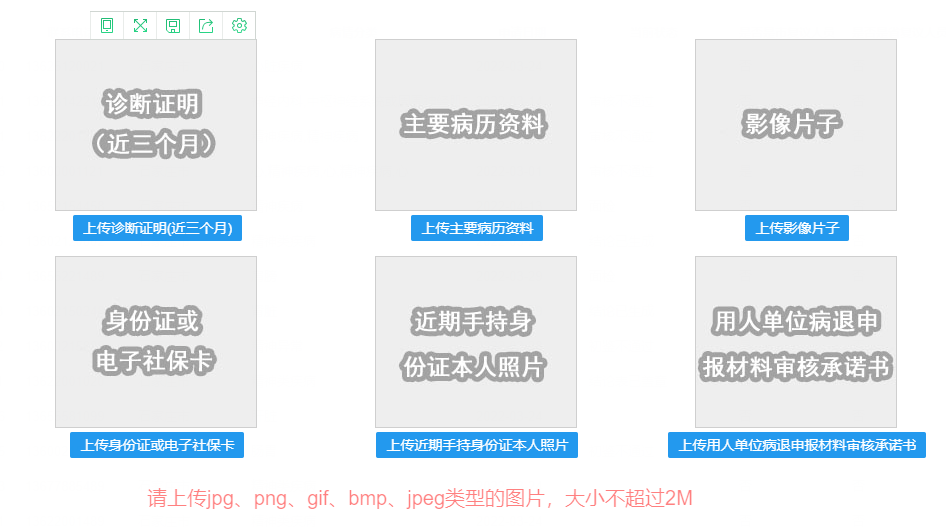 基本信息填写完成，资料上传完成，点击按钮“保存”，保存填写的信息。填写完信息点击保存之后，需要签章提交才算是完成申报。签章提交：点击按钮“签章提交”，弹出PDF申请表，在相应位置盖章之后，点击最下边的按钮“签章提交”完成病退申报，此时申请状态为待审核。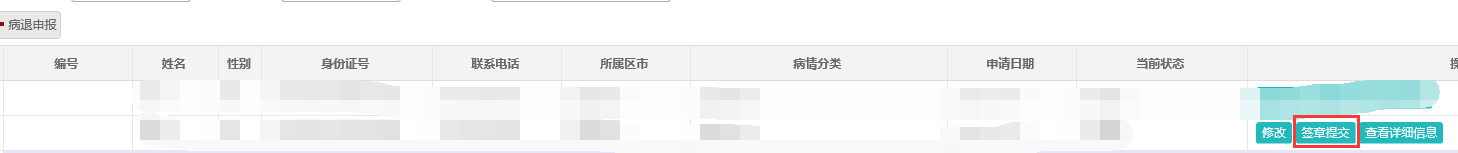 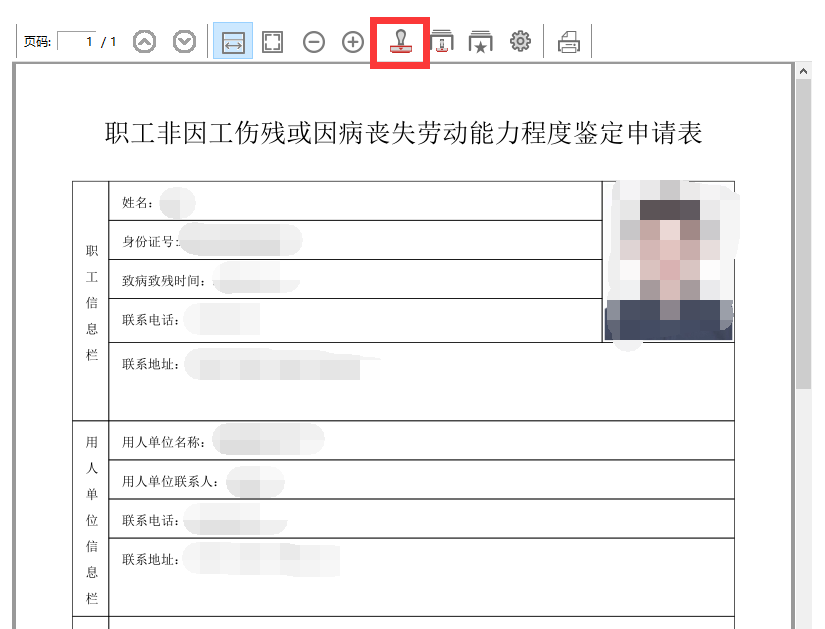 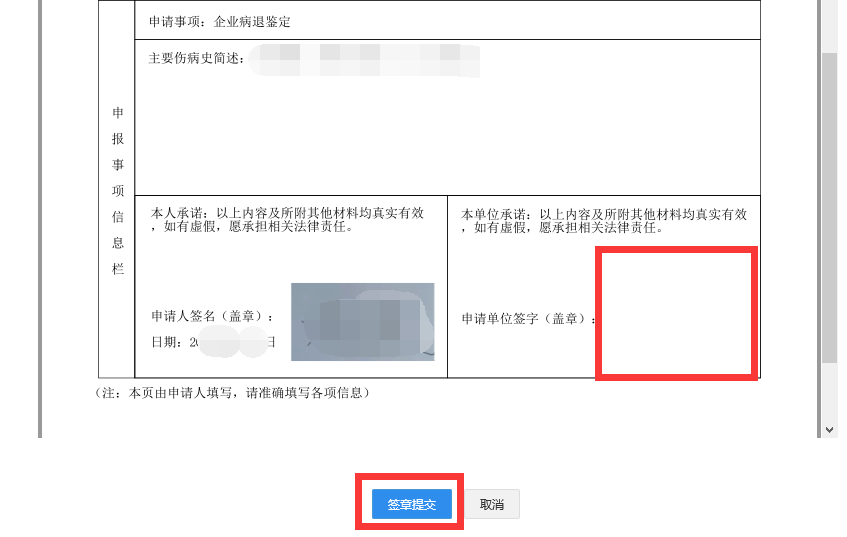 修改：填写信息完信息点击保存之后，还未签章提交的，点击按钮“修改”可以进行修改信息的操作。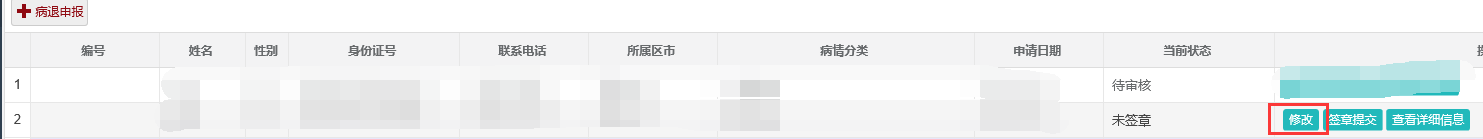 2.2、审核不通过工作人员审核提交的病退申请，点击左菜单因病非因工鉴定----->审核不通过，列表展示审核不通过的病退申请。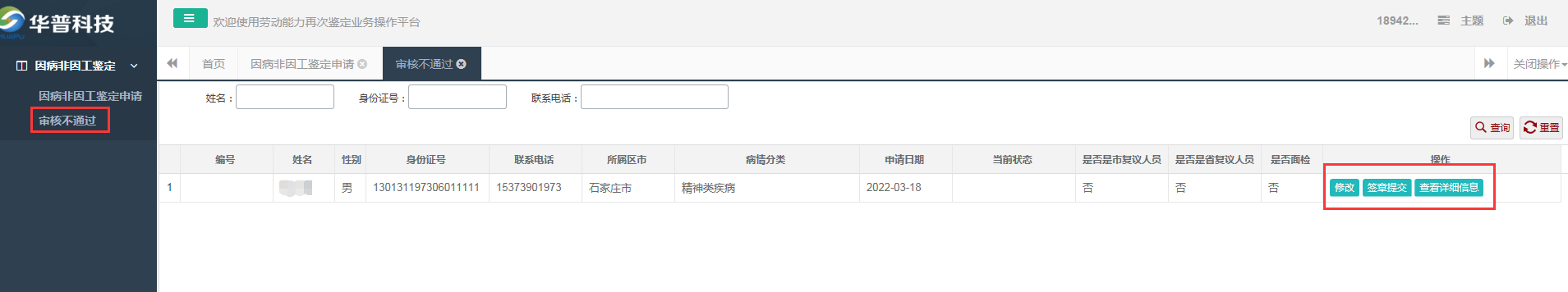 点击列表中的按钮“修改”，可根据审核意见修改对应项，然后点击最下边的按钮“修改”保存修改后的信息，然后点击列表中的按钮“签章提交”，在PDF申请表的相应位置盖章后点击按钮“签章提交”再次提交病退申请。